FIELD REPORT: Eldon Fix Track Report, 8/12/2013Prepared by: Larry AtchisonGeneral Observation Striping complete today.  New ramps in south D-zone still to complete.Striping complete today.  New ramps in south D-zone still to complete.Photos 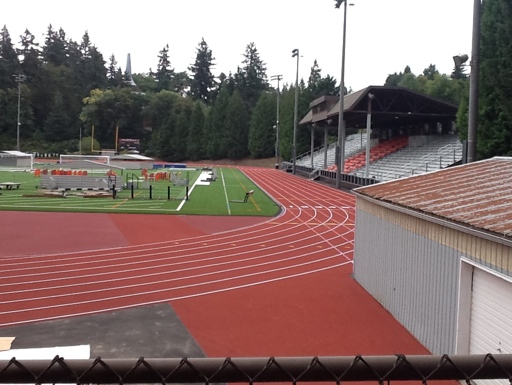 Track applied	Track applied	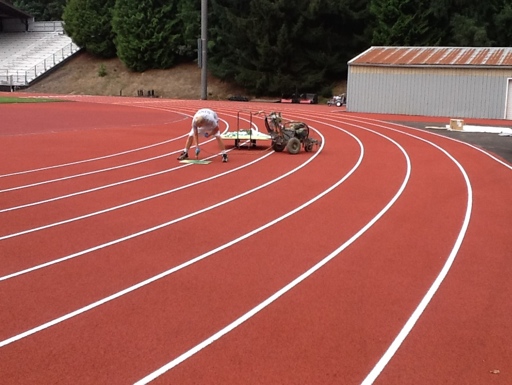 Striping finishes today	Striping finishes today	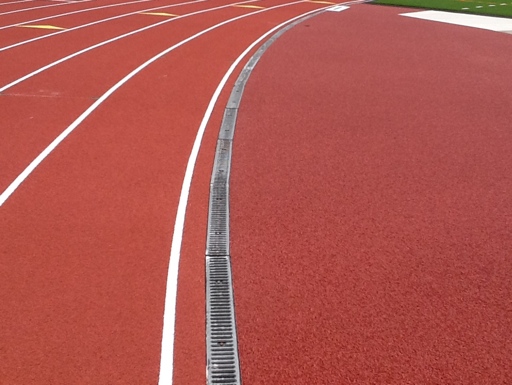 Different materials for track and D-zones for drainage requirements	Different materials for track and D-zones for drainage requirements	